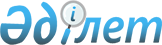 О классификации транспортных средств типа "PickUp"Решение Комиссии таможенного союза от 16 августа 2011 года № 751

      Комиссия Таможенного союза решила:



      Транспортные средства типа "PickUp", имеющие грузовую платформу, классифицировать в товарной позиции 8704 ТН ВЭД ТС в случае, если они имеют более двух осей или полную массу более 3500 кг или выполняется любое из следующих условий:



      1. Максимальная внутренняя длина площадки для перевозки грузов (грузовой платформы) превышает 50 % длины колесной базы транспортного средства.



      Необходимым требованием для данного условия является отсутствие каких-либо изменений конструкции, влияющих на изменение длины колесной базы, длины грузовой платформы; или

      2. P - (M + N x 68) > N x 68, где:

      P - технически допустимая максимальная масса груженного транспортного средства, установленная заводом-изготовителем, кг;       



      M - масса снаряженного транспортного средства, кг



      Под массой снаряженного транспортного средства понимается масса порожнего транспортного средства. Эта масса включает в себя также массу охлаждающей жидкости, масел, 90 % топлива, 100 % других жидкостей, инструментов, запасного колеса, водителя (75 кг);



      N - число мест для сидения, за исключением места водителя.



      В ином случае автомобиль классифицируется в товарной позиции 8703 ТН ВЭД ТС.                  Члены Комиссии Таможенного союза:        От Республики      От Республики      От Российской  

           Беларусь          Казахстан          Федерации

           С. Румас          У. Шукеев         И. Шувалов
					© 2012. РГП на ПХВ «Институт законодательства и правовой информации Республики Казахстан» Министерства юстиции Республики Казахстан
				